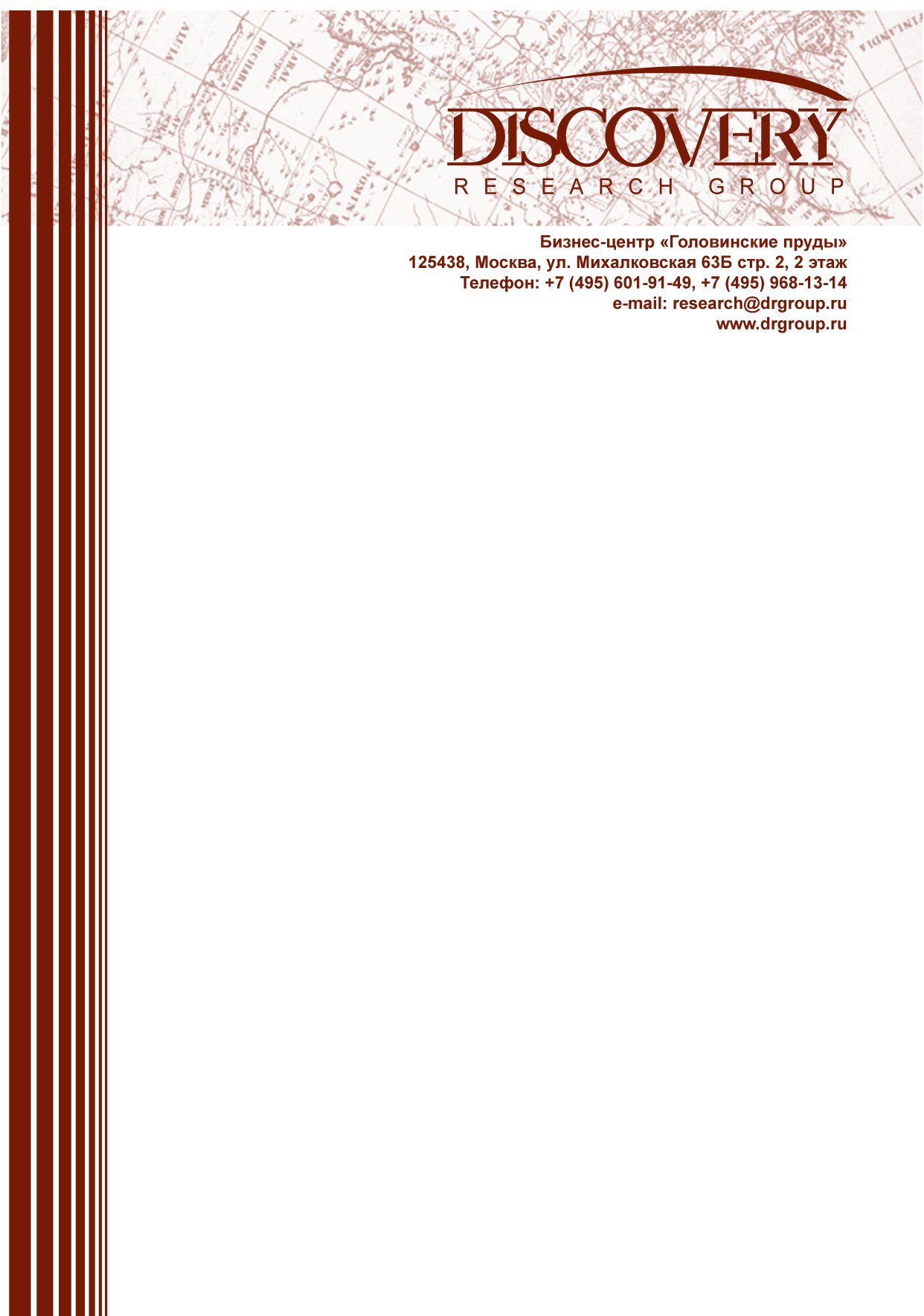 АНАЛИТИЧЕСКИЙ ОТЧЕТИсследование рынка круассанов и слоённого печенья длительного срока годностиМоскваОглавлениеТаблицы:Таблица 1. Объём производства мучных кондитерских изделий по товарным группам в 2010-2012 гг., тыс. тонн.	26Таблица 2. Объём производства мучных кондитерских изделий по категориям в 2010-2011 гг., тысс. тонн.	29Таблица 3. Объём импорта круассанов и слоёного печенья в Россию в нотуральном и стоимостном выражении в 2012 г., тонн и тыс. $.	36Таблица 4. Объём импорта круассанов и слоёного печенья в Россию по странам происхождения в стоимостном и натуральном выражении в 2012 г.., тонн и тыс. $.	39Таблица 5. Объем экспорта круассанов и слоеного печенья длительного срока годности из России в 2010 году по типам продукции и по странам назначения, тонн и млн. руб.	43Таблица 6. Объем экспорта круассанов и слоеного печенья длительного срока годности из России в 2010 году по типам продукции, основным производителям и торговым маркам, тонн и тыс. руб.	46Таблица 7. Объем экспорта круассанов и слоеного печенья длительного срока годности из России в первом полугодии 2011 года по типам продукции, основным производителям и торговым маркам, тонн и тыс. руб.	47Таблица 8. Характеристика ассортимента российских производителей круассанов и слоеного печенья длительного срока годности (внешний вид, масса нетто, информация о продукте, упаковке)	60Таблица 9. Зарубежные производители круассанов и слоеного печенья длительного срока годности	79Диаграммы: Диаграмма 1. Объем российского рынка кондитерских изделий в России в 2008-2012гг., млн.тонн и %	14Диаграмма 2. Объём и тем прироста спроса на кондитерские изделия в России в 2011 г., прогноз на 2016 г., млн. тонн и %.	15Диаграмма 3. Объём и темп прироста розничных продаж кондитерских изделий в стоимостном выражении в России в 2010-2011 гг., млрд. руб. и %.	16Диаграмма 4. Соотношение доли отечественных и иностранных кондитерских изделий на Российском рынке в 2010-2012 гг., %	16Диаграмма 5. Структура рынка кондитерских изделий по основным сегментам в 2012 году, в %	17Диаграмма 6. Структура рынка кондитерских изделий по основным сегментам в 2011 году, в %	18Диаграмма 7. Объём и темп прироста рынка шоколадных кондитерских изделий в розничных текущих ценах в стоимостном выражении в 2007-2012 гг., прогноз на 2013 г., млрд. руб. и %.	18Диаграмма 8. Объём и темп прироста рынка сахаристых кондитерских изделий в розничных текущих ценах в стоимостном выражении в 2007-2012 гг., прогноз на 2013 г., млрд. руб. и %.	19Диаграмма 9. Объем рынка мучных кондитерских изделий в России в 2008-2012гг., млн. тонн	22Диаграмма 10. Динамика доли импорта и экспорта мучных кондитерских изделий в Россию в 2006-2012гг., %	23Диаграмма 11. Структура рынка мучных кондитерских изделий по типу упаковки в 2007-2010гг., в %	24Диаграмма 12. Структура рынка мучных кондитерских изделий по видам в 2011г., в %	25Диаграмма 13. Объем производства мучных кондитерских изделий в России в 2008-2010гг., тыс. тонн	26Диаграмма 14. Доли Субъектов Федерации в общем объёме производства мучных кондитерских изделий в 2012 г., %.	27Диаграмма 15. Структура производства мучных кондитерских изделий по видам в 2010г., %	27Диаграмма 16. Структура российского производства мучных кондитерских изделий по видам в натуральном выражении в 2012 г., %	28Диаграмма 17. Средние розничные цен на мучные кондитерские изделия в Российской Федерации в 2010-2012 гг., руб./кг	30Диаграмма 18. Средние розничные цен на мучные кондитерские изделия в Москве в 2011-2012 гг., руб./кг	30Диаграмма 19. Динамика средних потебительских цен на мучные кондитерские изделия по месяцам в Российской Федерации в 2012 г., руб. за кг.	31Диаграмма 20. Уровень потребления различных кондитерских изделий в России в 2010 году, %	34Диаграмма 21. Объём импорта круассанов в Россию в натуральном выражении в 2010-2012 гг., тонн.	37Диаграмма 22. Объём импорта круассанов в Россию в стоимостном выражении в 2010-2012 гг., тыс. $.	37Диаграмма 23. Объём импорта слоёного печенья в Россию в натуральном выражении в 2010-2012 гг., тонн.	38Диаграмма 24. Объём импорта слоёного печенья в Россию в стоимостном выражении в 2010-2012 гг., тыс. $.	38Диаграмма 25. Структура импорта круассанов в Россию в 2012 году по производителям, % от натурального объема	39Диаграмма 26. Структура импорта слоёного печенья в Россию в 2012 году по производителям, % от натурального объема	40Диаграмма 27. Объём экспорта круассанов в натуральном выражении из России в 2011-2012 гг., тонн.	41Диаграмма 28. Объём экспорта круассанов в стоимостном выражении из России в 2011-2012 гг., тыс. $.	41Диаграмма 29. Структура экспорта круассанов из России в 2012 году по странам направления, % от натурального объема	42Диаграмма 30. Структура экспорта круассанов из России в 2012 году по производителям, % от натурального объема	44Диаграмма 31. Структура экспорта круассанов длительного срока годности из России в 2010 году по производителям, % от натурального объема	44Диаграмма 32. Структура экспорта печенья длительного срока из России в 2010 году по производителям, % от натурального объема	45Диаграмма 33. Структура рынка круассанов и слоеного печенья длительного срока годности в России в 2011г., % от натурального объема	48Диаграмма 34. Объём рынка круассанов и слоёного печенья длительного срока годности в 2012 г.. тонн.	48Диаграмма 35. Факторы выбора печенья россиянами	50Диаграмма 36. Ведущие производители круассанов в России в 2010г., тонн и %	52Диаграмма 37. Ведущие производители слоеного печенья длительного срока годности в России в 2011г., тонн и %	53Диаграмма 38. Структура производства слоеного печенья длительного срока годности в России в 2010г. по регионам, %	54Диаграмма 39. Структура рынка хлеба и хлебобулочных изделий в Европе по типам продукции, % от объема потребления	57Диаграмма 40. Структура рынка хлеба и хлебобулочных изделий в Европе по сроку хранения, % от объема потребления	58Глава 2. Рынок кондитерских изделий в РоссииОбъём российского рынка кондитерских изделий в 2012 году в натуральном выражении составил … млн. тонн. Рост объема российского рынка кондитерских изделий в 2012 году по сравнению с предыдущим годом, согласно результатам исследования, оценивается всего в … %.Диаграмма . Объем российского рынка кондитерских изделий в России в 2008-2012 гг., млн. тонн и %.Источник: Discovery Research GroupРоссийский рынок кондитерских изделий традиционно разделяется на три сегмента: сахаристые, мучные и шоколадные кондитерские изделия. На сегмент мучной кондитерской продукции в 2012 году приходилось … %. Доля сегмента сахаристых мучных изделий составляла … %. …§1. Сегмент мучных кондитерских изделийНа рынке мучных кондитерских изделий выделяют печенье; торты и пирожные; пряники и коврижки; вафли; кексы, бабы и рулеты; галеты и крекеры, а также другие мучные кондитерские изделия. В 2012 году наибольшая доля рынка в натуральном выражении – … % – принадлежала сегменту печенья. Доля сегмента печенья в общем объёме рынка мучных кондитерских изделий сокращается.…Российский рынок мучных кондитерских изделий разделен на два основных сегмента: пакетированные и развесные изделия. Одной из тенденций последних нескольких лет стало стремление производителей увеличивать продажи фасованной продукции при одновременном сокращении доли изделий, продаваемых на вес.Диаграмма . Структура российского производства мучных кондитерских изделий по видам в натуральном выражении в 2012 г., %.Источник: Discovery Research GroupГлава 3. рынок круассанов и слоеного печенья длительного срока годности§1. Российский рынок круассанов и слоеного печенья длительного срока годностиСложность в оценке объем рынка круассанов и слоеного печенья затруднена ввиду некоторых обстоятельств. Во-первых, различные аналитические и исследовательские компании, а также сами производители и продавцы данной продукции, относят ее к различным сегментам: если говорить о круассанах и штруделях – то довольно часто их относят к сегменту «хлебобулочных изделий», все другие типы слоеного печенья относят к сегменту «кондитерских мучных изделий», хотя довольно часто к ним же относят и круассаны и штрудели. Более того аналитические компании не делают разбивку рынка по длительности хранения. Традиционно на рынке печенья выделяется три больших сегмента:1. Сахарное печенье.2. Затяжное печенье.3. Сдобное печенье.Сдобное печенье является самым калорийным, так как в нем содержится относительно много сахара и жиров. Разновидностей сдобного печенья, в отличие от сахарного и затяжного, огромное множество. Тесто для такого вида печенья, не имеет четкой рецептуры. Поэтому сдобное печенье может быть песочным, слоеным, сбивным или овсяным.…Внешняя торговляОбъём импорта слоёного печенья в несколько раз превышает объём импорта круассанов. В двух этих сегментах рынка кондитерских изделий наблюдается тенденция к увеличению объёма импорта в натуральном выражении. Суммарный объём импорта круассанов и слоёного печенья в 2012 году в натуральном выражении составил  … тонн, что в стоимостном равно $ ... млн. В объёме импорта круассанов и слоёного печенья доля круассанов в стоимостном и натуральном выражении составляет только … %.Таблица . Объём импорта круассанов и слоёного печенья в Россию в нотуральном и стоимостном выражении в 2012 г., тонн и тыс. $.Источник: Discovery Research Group…В 2012 году в структуре импорта круассанов в Россию лидирующие позиции занимали круассаны из Украины. Их доля в общем объёме в натуральном выражении составляла … %. На втором месте были круассаны, произведённые в Италии (… от объёма импорта). В структуре импорта слоёного печенья также в 2012 году преобладало печенье из Украины – 98% от объёма импорта в натуральном выражении. Среди других стран, производящих и импортирующих слоёное печенье в Россию в 2012 году были Швейцария, Польша, Бельгия. Доля их поставок в Россию сокращается.В 2012 году объём экспорта круассанов из России сократился. В 2011 году из России было экспортировано …,2 тонны круассанов общей стоимостью $ … тыс.Основные экспортеры круассанов в 2012 году являлись компании «Чипита», «Рамкон» и … . Их суммарная доля в общем объеме экспорта круассанов составила … %.Диаграмма . Структура экспорта круассанов из России в 2012 году по производителям, % от натурального объема.Источник: Discovery Research GroupОбъем производства и рынкаРоссийский рынок круассанов и слоеного печенья длительного срока годности по оценкам экспертов и игроков рынка в основном представлен продукцией отечественного производства. В среднем доля отечественной продукции составляет более … % рынка. При этом доля импорта круассанов длительного срока годности составляет не более … % всего рынка, в тоже время довольно высока доля экспорта произведенных в России круассанов.По оценке DISCOVERY Research Group объем российского рынка круассанов в натуральном выражении в 2012 году составил … тонн, а объем рынка печенья длительного срока годности – … тыс. тонн. В целом объем рынка круассанов и слоеного печенья длительного срока годности в 2012 году равнялся … тыс. тонн. Таким образом, … % всего исследуемого рынка составляют различные виды слоеного печенья длительного срока годности и примерно одна десятая приходится на круассаны длительного срока годности.Потребительские предпочтенияОтвечая потребительским предпочтениям, в настоящее время практически все производители имеют в своем ассортименте круассаны с различными фруктовыми начинками и со сгущенным молоком. Круассаны без начинок промышленные производители не производят, этот продукт выпускают лишь небольшие предприятия, которые имеют возможность более гибко переходить на производство того или иного изделия. Специализированные производители вообще имеют гибкую ассортиментную политику, обновляют ассортимент раз в 12 месяца. Кроме того, имеют широкий ассортимент других кондитерских изделий. Ассортимент замороженной и охлажденной продукции, как правило, дублирует ассортимент готовой продукции. …В настоящее время доля сегмента печенье в объёме рынка кондитерских изделий сокращается. Это связано с изменением потребительских предпочтений.…Согласно результатам исследования покупатели равнодушно относятся к тому, какой продукции – «брендированной» или без определенной марки – отдавать предпочтение. На первое место они ставят следующие критерии: качество, свежесть изделия, его внешний вид, добротность упаковки и цена товара. На состав и на производителя продукта обращают внимание около 30 % опрошенных. А около 20 % респондентов признались, что любят пробовать новинки или сравнивать варианты аналогичных изделий от разных компаний. И около 3 % всех опрошенных вовсе не покупают выпечку.Тип продукцииНатуральный объем, тоннСтоимостной объем, тыс. $Круассаны……Слоёное печенье……ВСЕГО:……